Antitrust Law Students:Submit now to the NYSBA Section of Antitrust LawAnnual Law Student Writing Competition2022-2023$5,000 cash prize and publication of the winning article How to Enter: 1.)  Eligible articles must be written by a currently-      enrolled or graduating student at a New York State       Law School or by a New York State resident at any      ABA-accredited law school outside of New York      State. 2.)  Eligible papers include notes, comments and      articles and should generally be 20-30 pages in       length, with footnotes. In no event may papers       exceed 50 pages, with footnotes. 3.)  Eligible papers may address any topic of       general interest to the to antitrust law community,      including topics relating to civil and criminal       antitrust law, competition policy, consumer      protection and international competition law.   4.)  Jointly prepared papers are not eligible. 5.)  Go to the Antitrust Section on the NYSBA website      and click on the "Young Lawyers and Law       Students" section and download an Entry Form.       Submit an electronic copy of the paper, along with a completed Entry Form, by April 30, 2023 to:       Professor Edward D. Cavanagh       St. John’s University School of Law      8000 Utopia Parkway      Queens, NY  11439      cavanage@stjohns.eduWinners and Awards: The winner will be announced in July 2023. The first place winner will receive a check for $5,000.If you have questions, contact Prof. Edward D. Cavanagh at 718 990-6621 or at cavanage@stjohns.edu.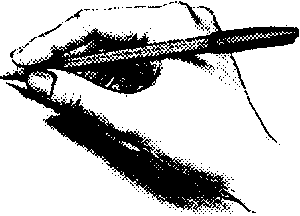 Log on at www.nysba.org/antitrustGo to 'Student Writing Competition' 